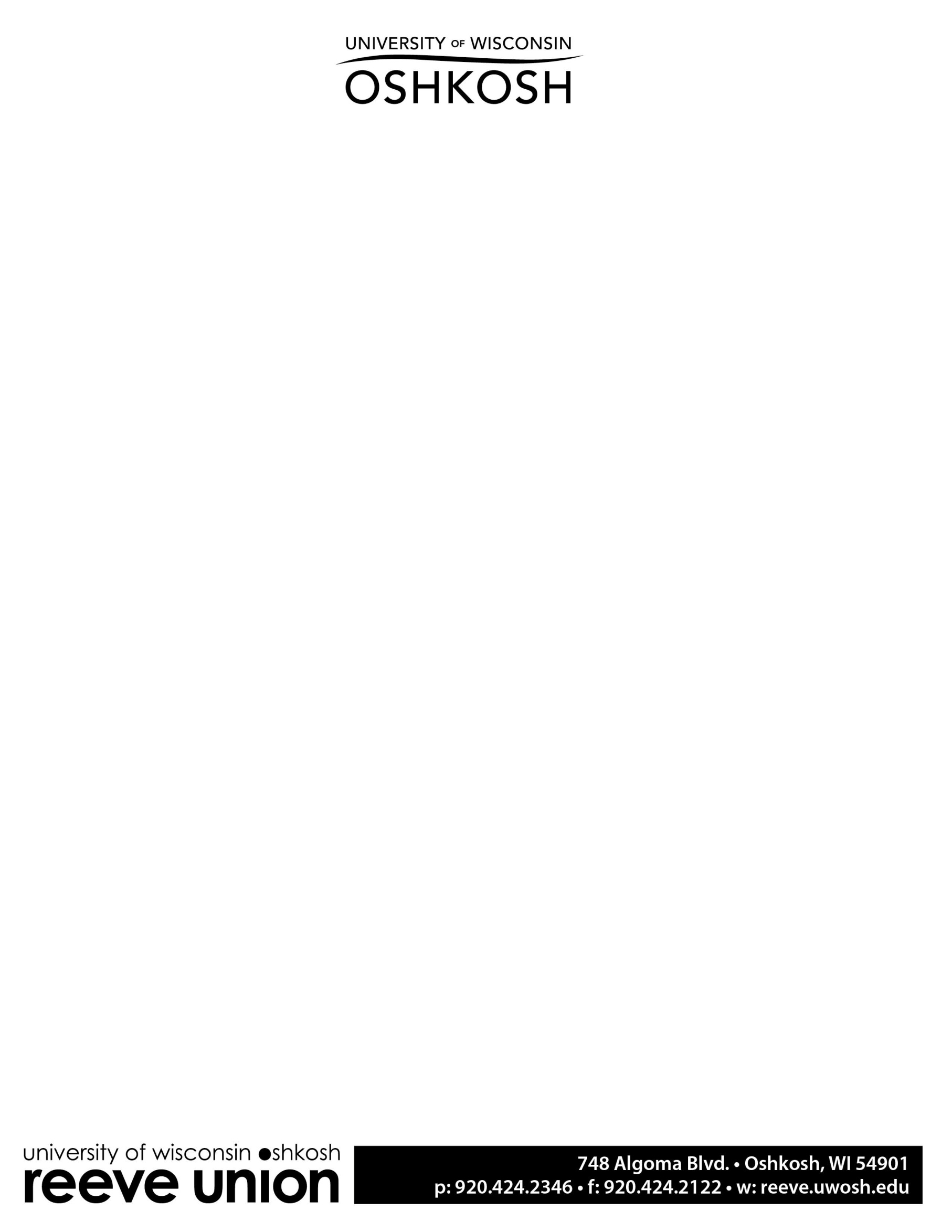 I,  __________________________, from _____________________________, have read the attached      (name of school representative)              (name of participating high school)letter regarding guidelines used in distributing a CAPP  TitanCard ID card.By signing below, you are confirming that you will check a valid government issued form of ID for the student(s) that CAPP cards have been requested for.  CAPP cards will not be issued to participating high schools until this release has been received by Titan Central._____________________________                                ____________________________  (Signature)                                                                               (Date)Please return this release to:Titan Central748 Algoma BlvdOshkosh  WI  54901Or fax to:920.424.2122 Attn: Shirin Skifstad